В преддверии Года Педагога и Наставника   14 октября в Институте развития образования  города Севастополя состоялось  заседание Совета  ветеранов педагогического труда. На встречу были приглашены заслуженные работников  образования, посвятившую многие десятилетия своей жизни делу воспитания и образования многих поколений города-героя.    Председатель Севастопольской городской организации Профсоюза Татьяна Козлова поздравила гостей с профессиональными праздниками, пожелала крепкого здоровья и бодрости духа на многие года и предложила объединиться в Совет наставников для оказания  своевременной методической помощи молодым педагогам, в которой начинающие учителя и воспитатели, безусловно, очень нуждаются.    Татьяна Константиновна напомнила, что Президент России В.В.Путин объявил 2023 год Годом Педагога и Наставника. Поэтому  на встрече было принято решение создать на базе Института развития образования г.Севастополя  Центр наставничества.   Ветераны воодушевлённо подхватили предложенную идею  и  для успешной реализации задуманного проекта предложили  предусмотреть различные  формы работы с молодыми педагогами, направленные на повышение профессиональной компетентности педагогов, помогающие им пройти сложный путь адаптации.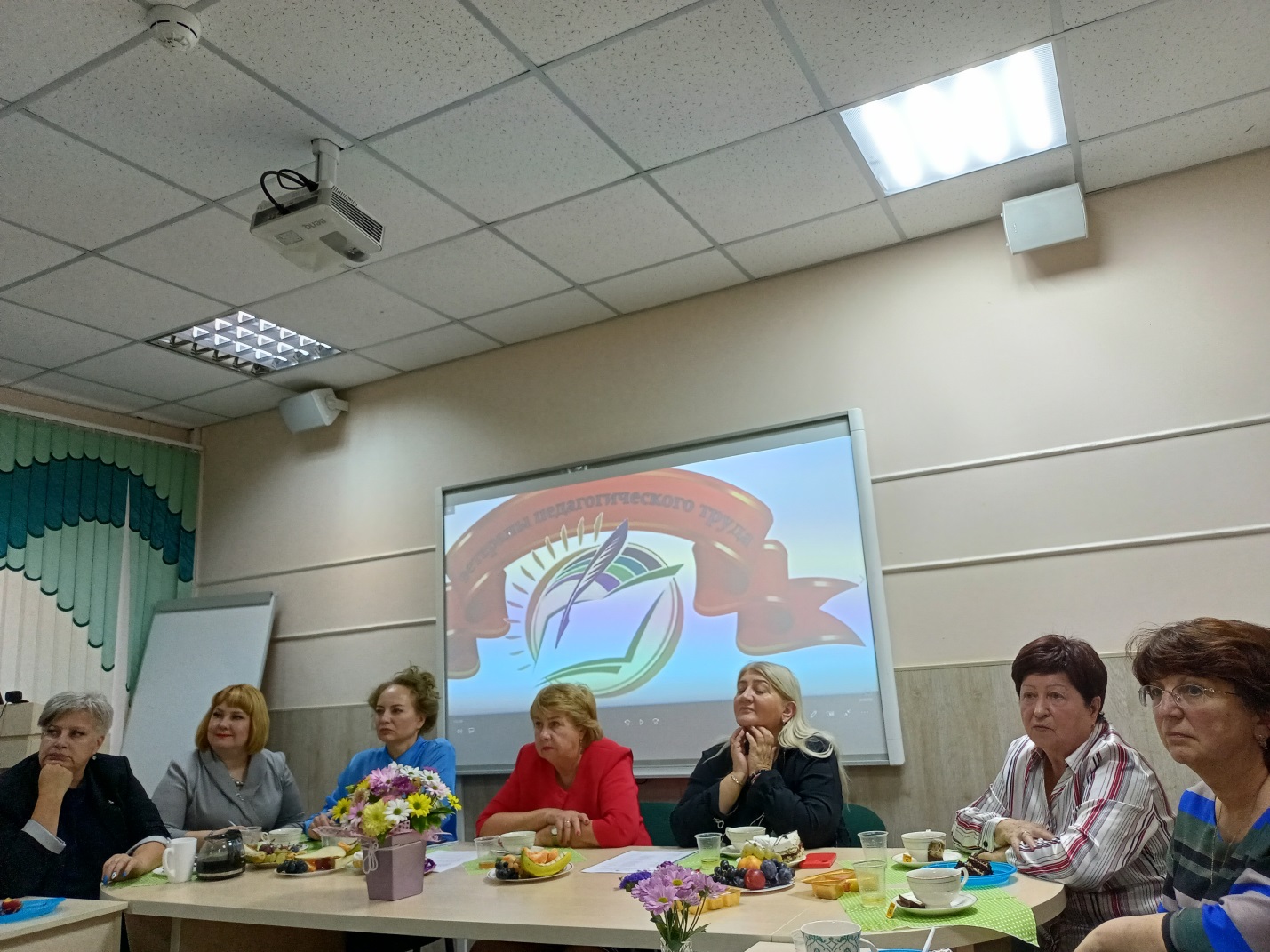 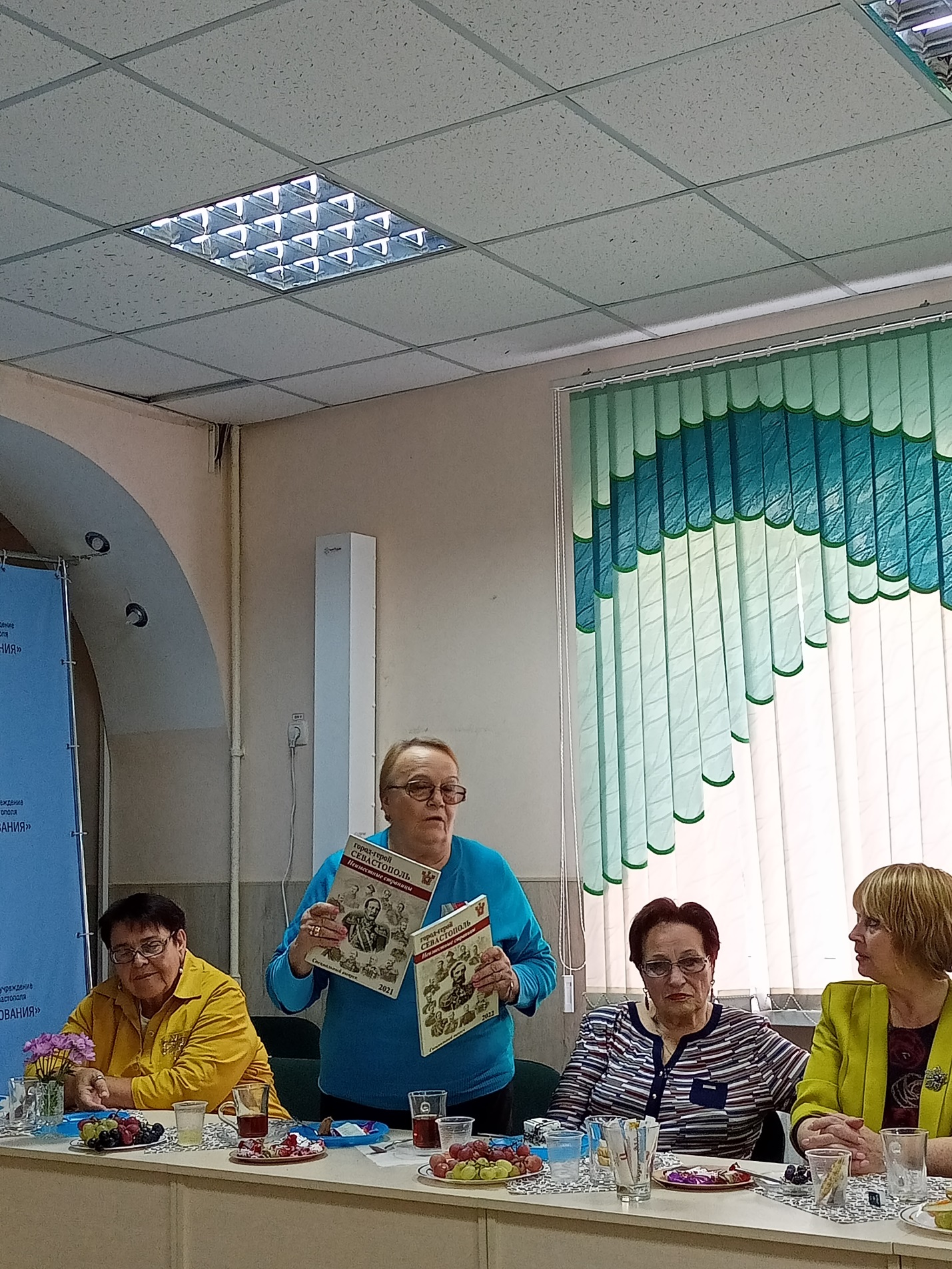 